لجنة مناهضة التعذيب		مقرر اعتمدته اللجنة بموجب المادة 22 من الاتفاقية بشأن البلاغ رقم 2019/920* ** بلاغ مقدم من:	ن. م. وآخرون (يمثلهم المحامي روبرت نيستروم)الأشخاص المدعى أنهم ضحايا:	أصحاب الشكوىالدولة الطرف:	السويدتاريخ تقديم الشكوى:	10 تشرين الأول/أكتوبر 2018 (تاريخ الرسالة الأولى)مسألتان موضوعيتان:	الترحيل إلى العراق؛ وخطر التعرض للتعذيب	قررت اللجنة، في اجتماعها المعقود في 14 تموز/يوليه 2021، وقف النظر في البلاغ رقم 2019/920 نظراً إلى أنها لم تتلق تعليقات أصحاب الشكوى على ملاحظات الدولة الطرف، رغم أنها أرسلت ثلاث رسائل تذكير في ذاك الشأن.الأمم المتحدةCAT/C/71/D/920/2019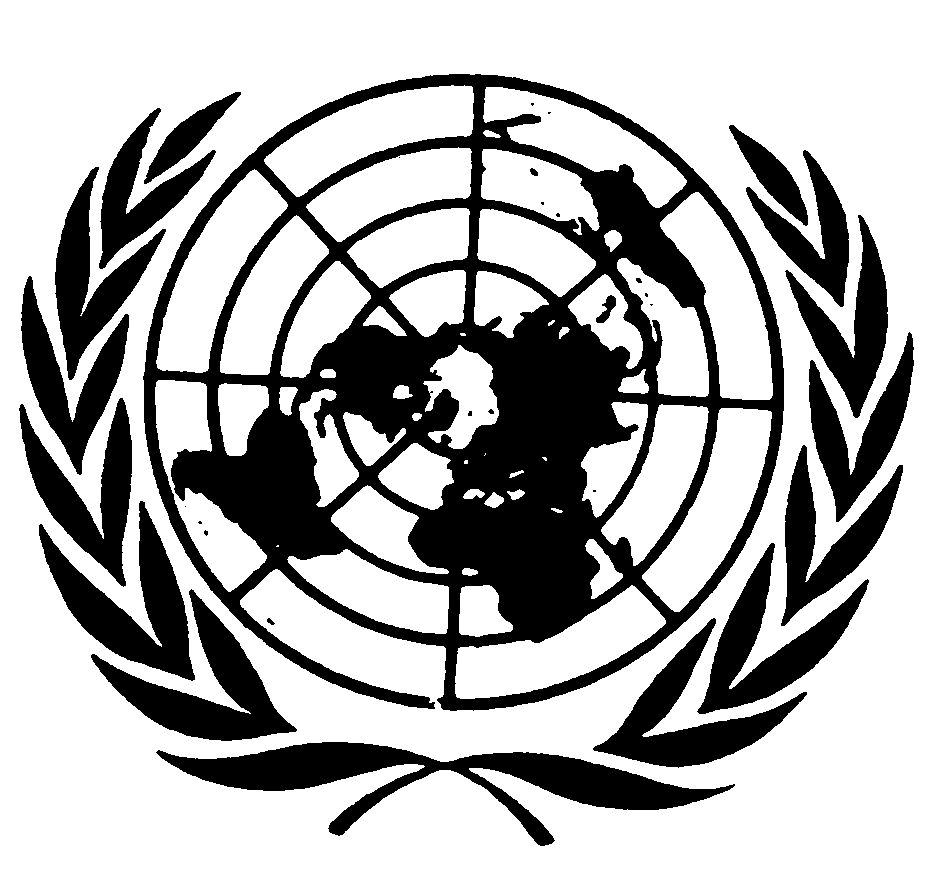 اتفاقية مناهضة التعذيب وغيره من ضروب المعاملة أو العقوبة القاسية أو اللاإنسانية أو المهينةDistr.: General29 September 2021ArabicOriginal: English